                           Quieter than    Quieter than a car parks 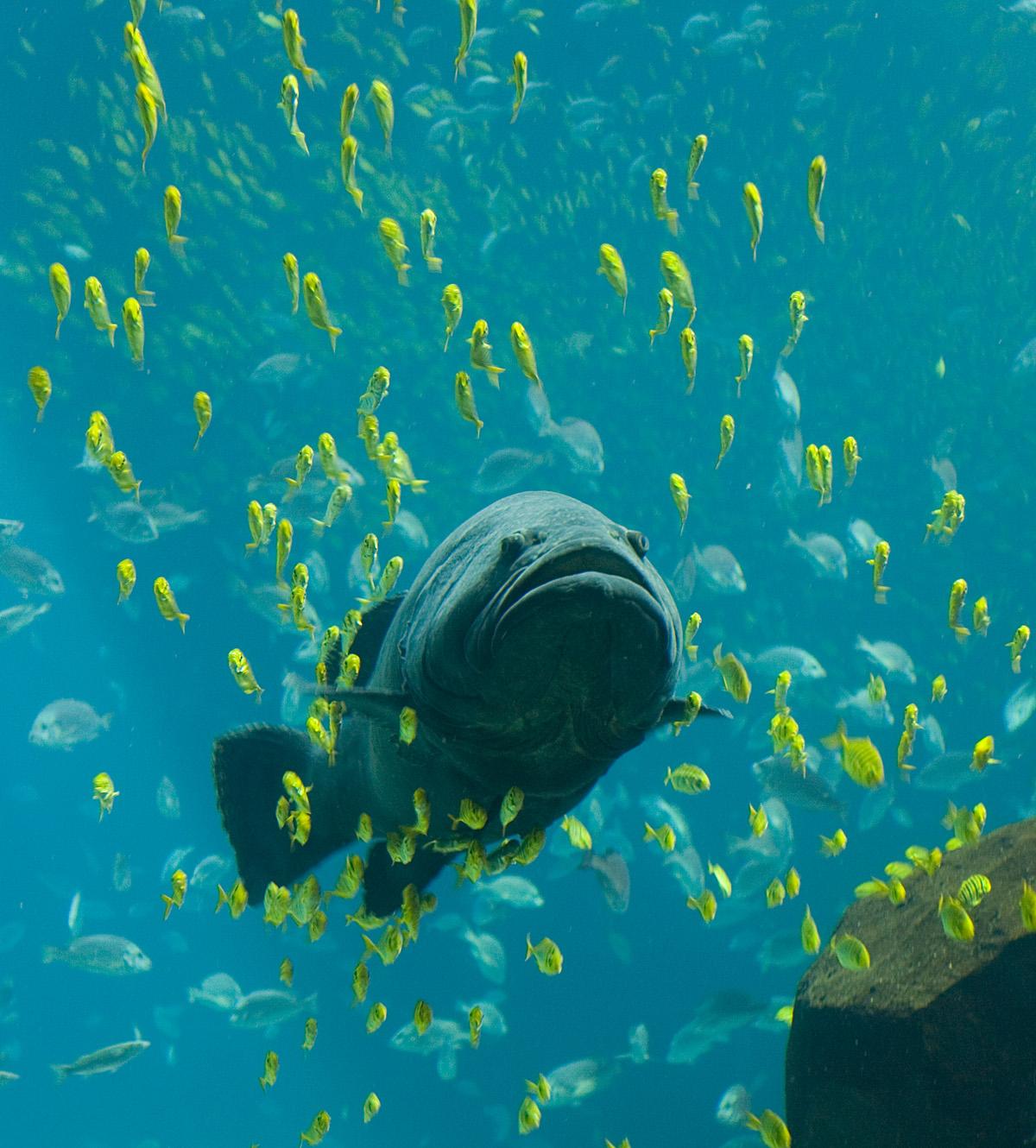 quieter than a fish swims quieter than a bird flies quieter than a person sleeping quieter than a abandoned house quieter than a car turns offquieter a  mouse 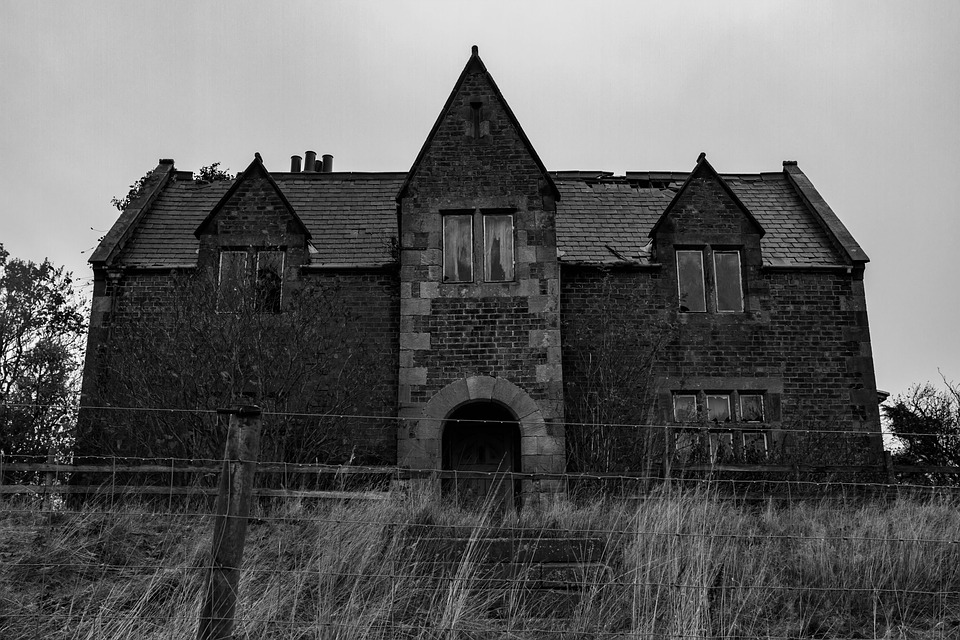 By Francis Touhey